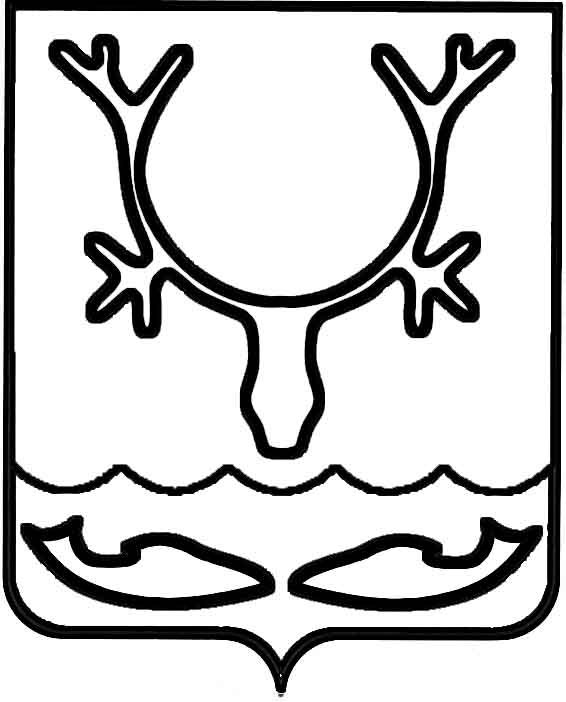 Администрация муниципального образования
"Городской округ "Город Нарьян-Мар"ПОСТАНОВЛЕНИЕОб утверждении организации для управления многоквартирным домом № 33 по ул. Южной в г. Нарьян-МареВ соответствии с частью 17 статьи 161 Жилищного кодекса Российской Федерации, Правилами определения управляющей организации для управления многоквартирным домом, в отношении которого собственниками помещений 
в многоквартирном доме не выбран способ управления таким домом или выбранный способ управления не реализован, не определена управляющая организация, утвержденными Постановлением Правительства Российской Федерации от 21.12.2018 №1616, постановлением Администрации МО "Городской округ "Город Нарьян-Мар" от 19.02.2019 № 203 "Об утверждении перечня организаций для управления многоквартирным домом, в отношении которого собственниками помещений 
в многоквартирном доме не выбран способ управления таким домом или выбранный способ управления не реализован, не определена управляющая организация",  протоколом вскрытия конвертов с заявками на участие в открытом конкурсе 
по извещению № 1 от 15.02.2021 Администрация муниципального образования "Городской округ "Город Нарьян-Мар"П О С Т А Н О В Л Я Е Т:Определить из перечня организаций для управления многоквартирным домом, в отношении которого собственниками помещений в многоквартирном доме 
не выбран способ управления таким домом или выбранный способ управления 
не реализован, не определена управляющая организация, в качестве управляющей организации для управления многоквартирным домом № 33 по ул. Южной 
в г. Нарьян-Маре ООО УК "МКД-Сервис" с даты внесения изменений в реестр лицензий субъекта Российской Федерации.Утвердить перечень работ и услуг по управлению многоквартирным домом, услуг и работ по содержанию и ремонту общего имущества в многоквартирном 
доме № 33 по ул. Южной в г. Нарьян-Маре согласно приложению к настоящему постановлению.Установить плату за содержание жилого помещения в размере 52 рубля 
08 копеек.Управлению жилищно-коммунального хозяйства Администрации муниципального образования "Городской округ "Город Нарьян-Мар" в течение одного рабочего дня со дня подписания настоящего постановления разместить его                                        в государственной информационной системе жилищно-коммунального хозяйства 
и на официальном сайте Администрации муниципального образования "Городской округ "Город Нарьян-Мар". Управлению жилищно-коммунального хозяйства Администрации муниципального образования "Городской округ "Город Нарьян-Мар" в течение одного рабочего дня со дня подписания настоящего постановления направить копию постановления в Государственную инспекцию строительного и жилищного 
надзора Ненецкого автономного округа и в управляющую организацию 
ООО УК "МКД-Сервис". Муниципальному казенному учреждению "Управление городского                                                       хозяйства г. Нарьян-Мара" в течение пяти рабочих дней со дня подписания                     настоящего постановления известить собственников помещений в многоквартирном                доме об определении управляющей организации путем размещения информации                                                    на информационных стендах в многоквартирном доме.Настоящее постановление вступает в силу со дня подписания, подлежит опубликованию в официальном бюллетене городского округа "Город Нарьян-Мар"                 "Наш город".Приложениек постановлению Администрациимуниципального образования"Городской округ "Город Нарьян-Мар"от 17.02.2021 № 17917.02.2021№179Глава города Нарьян-Мара О.О. БелакПЕРЕЧЕНЬобязательных работ и услуг по содержанию и ремонту общего имущества собственников помещений в многоквартирном доме № 33 по ул. ЮжнойПЕРЕЧЕНЬобязательных работ и услуг по содержанию и ремонту общего имущества собственников помещений в многоквартирном доме № 33 по ул. ЮжнойПЕРЕЧЕНЬобязательных работ и услуг по содержанию и ремонту общего имущества собственников помещений в многоквартирном доме № 33 по ул. ЮжнойПЕРЕЧЕНЬобязательных работ и услуг по содержанию и ремонту общего имущества собственников помещений в многоквартирном доме № 33 по ул. ЮжнойНаименование работ и услугПериодичность выполнения работ и оказания услугГодовая плата (рублей)Стоимость 
на 1 кв.м. общей площади (рублей в месяц) Плата за содержание жилого помещения556 589,3852,08          в том числе:I. За услуги, работы по управлению многоквартирным домом, за содержание и текущий ремонт общего имущества 536 283,7050,18Управлениепостоянно210 751,5819,72Уборка мест общего пользования84 535,757,91Мытье окон, в. т.ч. рамы, переплеты, стекла (легкодоступные)2 раза в год106,870,01Влажная протирка дверей1 раз в месяц4 061,140,38Мытье лестничных площадок и маршей нижних трех этажей2 раза в месяц20 840,041,95Влажная протирка перил лестниц1 раз в месяц213,740,02Влажное подметание лестничных площадок и маршей нижних трех этажей3 раза в неделю59 313,965,55Влажная протирка подоконников2 раза в год0,000,00Влажное подметание лестничных площадок и маршей выше третьего этажа3 раза в неделю0,000,00Мытье лестничных площадок и маршей выше третьего этажа2 раза в месяц0,000,00Влажное подметание пола кабин лифтов3 раз в неделю0,000,00Мытье пола кабин лифтов1 раз в неделю0,000,00Протирка стен и дверей кабин лифтов1 раз месяц0,000,00Уборка придомовой территории51 298,564,80Уборка контейнерной площадки5 раз в неделю10 045,970,94Подметание ступеней и площадок перед входом в подъезд2 раза в неделю1 603,080,15Очистка урн от мусора5 раз в неделю0,000,00Промывка урн2 раза в месяц в тепл. пер.0,000,00Подметание территории в теплый период (без покрытия 2 кл. территории)2 раза в неделю1 175,590,11Подметание территории в дни без снегопада (усовершенствованное покрытия 2 кл. территории)5 раза в неделю7 160,420,67Очистка от снега и наледи участков территории, недоступных для мех. уборки (2 кл. территория)по мере необходимости2 992,420,28Посыпка территории песком или смесью песка с хлоридами  
(2 кл. территория)по мере необходимости1 389,340,13Сдвигание свежевыпавшего снега в дни сильных снегопадовпо мере необходимости12 183,411,14Механизированная очистка придомовой территории от снега, удаление накатов и наледи6 раз в год14 748,341,38Организация накопления отходов I - IV классов опасности (отработанных ртутьсодержащих ламп и др.) и их передача в организации, имеющие лицензии на осуществление деятельности по сбору, транспортированию, обработке, утилизации, обезвреживанию, размещению таких отходов.по мере необходимости748,100,07Дезинсекция и дератизация 1 раз в 2 года2 244,310,21Аварийное обслуживание12 824,641,20Аварийное обслуживание оборудования и сетей отопленияпостоянно2 671,800,25Аварийное обслуживание оборудования и сетей ГВСпостоянно2 885,540,27Аварийное обслуживание оборудования и сетей ХВСпостоянно2 458,060,23Аварийное обслуживание оборудования и сетей водоотведенияпостоянно2 564,930,24Аварийное обслуживание оборудования и сетей электроснабженияпостоянно2 244,310,21Техническое обслуживание65 619,416,14Тех. обслуживание системы электроснабжения2 раза в год4 381,750,41Тех. обслуживание конструктивных элементов2 раза в год21 481,272,01Тех. обслуживание системы ХВС2 раза в год8 229,140,77Тех. обслуживание системы ГВС2 раза в год8 229,140,77Тех. обслуживание системы отопления 2 раза в год10 473,460,98Тех. обслуживание системы водоотведения, в т.ч.4 061,140,38Контроль состояния элементов внутренней канализации2 раза в год4 061,140,38Вывоз жидких бытовых отходов из дворовых туалетов, находящихся на придомовой территории (очистка выгребных ям)1 раз в год (вручную)/по мере необходимости (вывоз стоков)0,000,00Вывоз бытовых сточных вод из септиков, находящихся 
на придомовой территориипо мере необходимости0,000,00Тех. обслуживание систем вентиляции1 раз в год2 030,570,19Тех. обслуживание системы газоснабжения1 раз в год6 732,940,63Техническое обслуживание лифтовпостоянно0,000,00Текущий ремонт108 261,3410,13Текущий ремонт системы электроснабженияпо мере необходимости6 198,580,58Текущий ремонт конструктивных элементовпри необходимости49 909,224,67Текущий ремонт системы ХВСпо мере необходимости13 465,871,26Текущий ремонт системы ГВСпо мере необходимости13 465,871,26Текущий ремонт системы водоотведения, канализации, 
в т.ч.по мере необходимости7 053,550,66Восстановление исправности элементов внутренней канализациипо мере необходимости6 732,940,63Содержание сооружений и оборудования, используемых 
для накопления жидких бытовых отходов в многоквартирных домах, не подключенных к централизованной системе водоотведения (ремонт крышек септиков)по мере необходимости320,620,03Текущий ремонт системы отопленияпо мере необходимости17 099,521,60Текущий ремонт систем вентиляции1 раз в три года1 068,720,10Текущий ремонт лифтовпо мере необходимости0,000,00II.   За коммунальные ресурсы, используемые в целях содержания общего имущества МКД20 305,681,90Электрическая энергия, потребляемая при содержании общего имущества в многоквартирном доме5 343,600,50Холодная вода, потребляемая при содержании общего имущества в многоквартирном доме1 603,080,15Горячая вода, потребляемая при содержании общего имущества в многоквартирном доме6 412,320,60Отведение сточных вод в целях содержания общего имущества в многоквартирном доме6 946,680,65